SOLICITUD DE CAMISETA HASTAG RFEKCAMPEONATOS DEL MUNDO 2018_________________________________________________________________________________________TALLA / UNIDADES MODELO MUJERTALLA / UNIDADES MODELO HOMBRE_________________________________________________________________________________________DATOS DEL CLUB _________________________________________________________________________________________Importante: En el caso que el club gestione directamente la compra de camisetas con la Real Federacion Española de Kárate y D.A. hay que añadir los gastos de envío de cinco (5) euros siendo la cantidad mínima de cinco (camisetas). Deberá enviar justificante del pago y hoja de solicitud al correo electrónico: administracion@rfek.es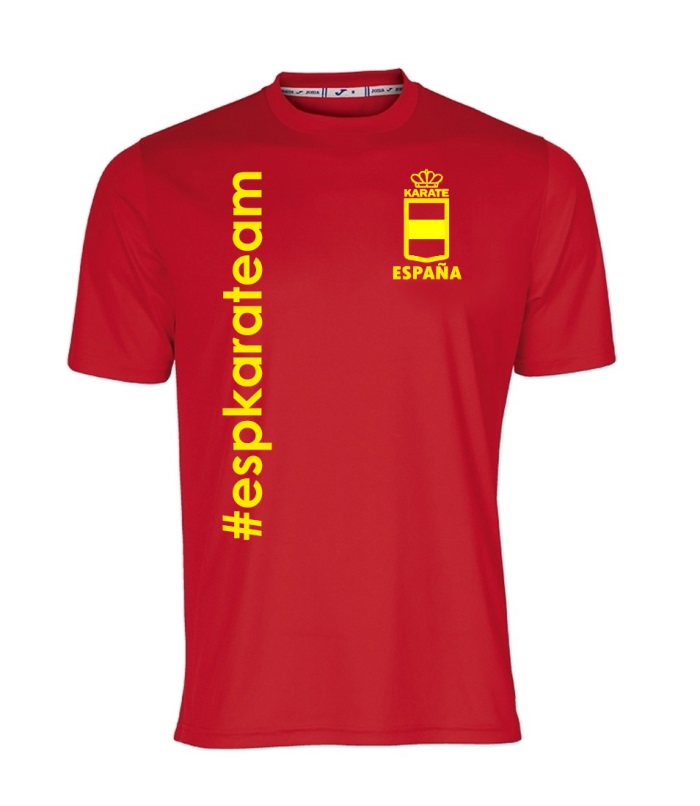 SMLXLXXLTALLAJEUNIDADESSMLXLXXLTALLAJEUNIDADESNOMBRE CLUBNº AFILIACION NACIONAL DEL CLUBPERSONA CONTACTOFED. AUTONÓMICAFED. AUTONÓMICAFED. AUTONÓMICAFED. AUTONÓMICAFED. AUTONÓMICAFED. AUTONÓMICAFED. AUTONÓMICA3. DIRECCIÓN ENTREGA3. DIRECCIÓN ENTREGA3. DIRECCIÓN ENTREGA3. DIRECCIÓN ENTREGA3. DIRECCIÓN ENTREGA3. DIRECCIÓN ENTREGA3. DIRECCIÓN ENTREGA3. DIRECCIÓN ENTREGA3. DIRECCIÓN ENTREGA3. DIRECCIÓN ENTREGA3. DIRECCIÓN ENTREGA3. DIRECCIÓN ENTREGA3. DIRECCIÓN ENTREGA3. DIRECCIÓN ENTREGA3. DIRECCIÓN ENTREGA3. DIRECCIÓN ENTREGA3. DIRECCIÓN ENTREGA3. DIRECCIÓN ENTREGA3. DIRECCIÓN ENTREGA3. DIRECCIÓN ENTREGA3. DIRECCIÓN ENTREGA3. DIRECCIÓN ENTREGADOMICILIONºNºPISOPISOPISOPISOCODIGO POSTALPOBLACIÓNPOBLACIÓNPOBLACIÓNPOBLACIÓNPROVINCIAPROVINCIAPROVINCIAPROVINCIATELÉFONOE-MAILE-MAILE-MAILE-MAIL